ВАРИАНТ 1Часть 1Ответами к заданиям 1—24 являются цифра (число) или слово (несколько слов), после- довательность цифр (чисел). Запишите ответ в поле ответа в тексте работы, а затем перенесите в БЛАНІf  OTBETOB  №  1 справа от номера задания, начиная с первой клеточки, без пробелов, запятых и других дополнительных символов. Каждую букву или цифру пишите в отдельной клеточке в соответствии с приведёнными в бланке образцами.Прочитайте  текст и выполните  задания 1—3.(1)Эффект микролинзирования состоит  в  следующем.  (2)Если  две  звезды  выстраиваются примерно на одной линии, то земной наблюдатель увидит возрастание блеска более  далёкой звезды,  так как  более  близкая  работает  как гравитационная   линза,  собирая  её  свет.  (3)...  если у близкой звезды есть планета, то мы увидим дополнительный рост блеска, ибо планета также сработает как маленькая линзочка. (4)Пo параметрам изменения блеска далёкой звезды можно восстановить  массу  линз,  в том  числе и планеты.Укажите два предложения, в которых верно передана ГЛАВНАЯ информация,содержащаяся в тексте. Запишите  номера этих предложений.Эффект микролинзирования позволяет восстановить массу гравитационной линзы, если у близкой звезды есть планета.Когда две звезды выстраиваются примерно на одной линии, можно наблюдатьэффект микролинзирования: виден рост блеска более далёкой звезды, так как ближайшая работает как гравитационная линза.Дополнительный эффект микролинзирования можно наблюдать, если у ближайшей звезды есть планета, работающая как гравитационная линза.Земной наблюдатель может заметить эффект микролинзирования только у двух звёзд, выстроившихся на одной линии и имеющих планеты.Эффект микролинзирования заключается в том, что две звезды выстраиваютсяна одной линии и более близкая работает как гравитационная линза, собирая свет более далёкой звезды.Ответ:25Какое из приведённых ниже слов (сочетаний слов) должно стоять на месте про пуска в третьем (3) предложении текста? Выпишите это слово (сочетание слов).однако поэтому этопотому что хотяОтвет: поэтомуПрочитайте фрагмент словарной статьи, в которой приводятся значения слова ЗВЕЗДА. Определите значение, в котором это слово употреблено в третьем (3) пред- ложении текста. Выпишите цифру, соответствующую этому значению в приведённом фрагменте  словарной статьи.ЗВЕЗДА, -ы, ж. р.Небесное тело (раскалённый газовый шар), ночью видимое как светящаяся точка.Зажглись звёзды. Небо в звёздах. Полярная з. 3. первой величины(ярчайшая, а такжеперен. знач.: о выдающемся деятеле искусства, науки). Верить в свою звезду (перен. знач.: в своё назначение, в свою счастливую судьбу). Восходящая з. (также перен. знач.: человеке — новая знаменитость). Звёзд с неба не хватает кто-нибудь (перен. знач.: о заурядном, ничем не примечательном человеке).О деятеле искусства, науки, о спортсмене: знаменитость. 3. ЭкранаФигура, а также предмет с треугольными выступами по окружности. Пятиконечная, шестиконечная з. Кремлёвские звёзды.В армиях некоторых стран: офицерский знак различия в виде пятиконечной звезды на погонах. Генеральские звёзды. И (уменьш.) звёsдочка. Лейтенантские звёздочки. прил. звёздный, -ая, -ое (к 1 и 3 знач.). Звёздная карта.Животное. Морская звезда.Ответ: 1В одном из приведённых ниже слов допущена ошибка в постановке ударения:HEBEPHO выделена буква, обозначающая  ударный гласный звук. Выпишите этоCJT0B0.сОгнутый началА(петь) слИвовый цепОчка дОсугОтвет: досугВ одном из приведённых ниже предложений HEBEPHO употреблено выделенное слово. Исправьте лексическую ошибку, подобрав к выделенному слову пароним. За пишите подобранное слово.К пятидесятилетию писатель получил БЛАFОДАРНОЕ письмо от министерства культуры.Целых два года при ВОСПОМИНАНИИ о той встрече сердце начинало щемить. ГОРДЕЛИВЫЙ вид не всегда говорит о большом уме.На Руси эта ПРАКТИЧНАЯ одежда из кожи ценилась испокон веку.Около огромного дома со СВОДЧАТЫМИ воротами разбили походный шатёр царя.Пояснение. письмо не может быть благодарственным Ответ:  бяагодарственноеВ одном из приведённых ниже слов допущена ошибка в образовании формы слова. Исправьте ошибку и запишите слово правильно.пара ботинок пара чулок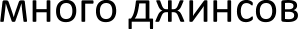 много макаронов кварталы новостроекОтвет: многомакаронУстановите  соответствие  между грамматическими ошибками  и предложениями,в которых они допущены: к каждой позиции первого столбца подберите соответствующую позицию из второго столбца.ГРАММАТИЧЕСКИЕ ОШИБКИА) нарушение связи междуПРЕДЛОЖЕНИЯИспользуя языковые средства выразительности,подлежащим и сказуемым Б) нарушение в построениипредложения с несогласованным приложениемВ) ошибка в построении предложения с однородными членамиГ) неправильное построение предложения с деепричастным оборотомД) нарушение в построении предложения с причастным оборотомречь наполняется яркими красками.Аспирант сделал доклад на конференции учёных по возвращению из экспедиции.Двадцать один дом построены за последний год в посёлкеПрошлым летом мы побывали на озере Иссык-куле.Всё кругом внезапно побагровело: не только деревья и травы, а также земля и озеро.Каждое новое лицо занимало свойственное ему место, приезжавшее на воды.Около огней дрожало и как будто замирало, упираясь в темноту, круглое отражение.Я прилёг под обглоданный кустик и стал глядеть кругом.Пламя, вспыхивая, изредка отбрасывало красноватое отражение.Запишите в таблицу выбранные цифры под соответствующими буквами.Определите слово, в котором  пропущена  безударная проверяемая гласная корня.Выпишите это слово, вставив пропущенную букву.прик..сновение великолепный разб..рающийся безотл..гательный заг..релыйОтвет:  великолепныйОпределите ряд, в котором во всех словах пропущена одна и та же буква. Выпишите этислова, вставив пропущенную букву.об..ективный, ин..екция пр..образился, пр..уныл ра..двинуть, ни..падающий з..глушить, под..спел р..ссыпать, р..зыскнойПояснение: преобразился, приунылРаздвинуть, ниспадающий Заглушить, подоспел Рассыпать, розыскноиОтвет: объективныйинъекцияВыпишите  слово, в котором на месте пропуска пишется  буква Е.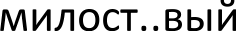 фасол..вый выдёрг..вая выкруч..вать обезжир..ватьОтвет: фасопевыйВыпишите слово, в котором на месте пропуска пишется буква И. (3 л. ед. ч.)Бормоч..т Точ..тМаш..т Брызж..т Внемл..тОтвет: точитОпределите предложение, в которыми НЕ со словом пишется РАЗДЕЛЬНО. Раскройте скобки и выпишите это слово.Ничего (НЕ)МОГЛО быть смешней его лица. Цветы пахнут лишь (HE)KOTOPOE время.(НЕ)ДОЧИТАННАЯ книга похожа на неоконченный путь. Беспомощность ходит в пape с (НЕ)РАДИВОСТЬЮ. (НЕ)ЛАЮЩИЙ пёс похлёбки лишится.Пояснение. НЕ с глаголами пишется раздельно Ответ:  не моглоОпределите предложение, в котором оба выделенных слова пишутся РАЗДЕЛЬНО.Раскройте  скобки и выпишите эти два слова.И ВСЁ(ТАКИ) у нас много осталось подарочной упаковки — ЧТО(БЫ) ещё такое завернуть в неё?Во всех типографиях повторяют одно и ТО(ЖЕ): стоимость работ будет зависеть (OT)TOFO, с какого носителя информации перепечатывать.Рекомендую её тебе: гувернантка опытная и (ПРИ)ТОМ неприхотливая, (ПО)ЭТО- МУ выгодна для тебя во всех отношениях.В её чёрных глазах светилось что-то (В)РОДЕ счастливых огоньков, которые (В)ПОСЛЕДСТВИИ не раз удивляли Сергея.ЧТО(БЫ) подтвердить свою правоту, надо было объяснить, как у самки дельфина возникла привычка генерировать (ВО)ВРЕМЯ эксперимента определённые звуки.Ответ: тожеоттогоУкажите  все цифры, на месте которых  пишется HH.Когда тума(1)ый восток посветлел и в лагере отгремела бараба(2)ая дробь, не- жда(З)о началась атака неприятеля.Пояснение. туманный от слова туман(Н в корне слова) Барабанная от слова барабан(Н в корне слова) Нежданно - наречиеОтвет: 123Расставьте знаки препинания. Укажите два предложения, в которых нужно поставитьОДНУ запятую. Запишите номера этих предложений.После разговора с ректором Щуров ощущал во всём своём существе если не удовольствие то некоторую лёгкость.Странные формы пещерных отложений напоминают фигуры каких-то великаHOB  ИЛИ  КОGTИ ГИГбНТСКИХ ЯЩe]ЭOB.В воздухе трепещет золотая паутина и сплетается в узоры и создаёт замысловатые картины.Перед отправкой на фронт брат хотел повидать Катю и выговориться за полгода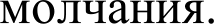 Сочинять танцы было моей давней мечтой и я с удовольствием взялся за постановочную работу.Ответ: 3flРасставьте все знаки препинания: укажите цифру(-ы),  на месте которой(-ых) впредложении должна(-ы) стоять запятая(-ые).Горький запах (1) ещё не кошенной (2) степи к вечеру усилился и (3) утратив полу денную удушливую остроту (4) стал при этом мягче.Пояснение. «утратив полуденную удушливую ocтpoтy» - деепричастный оборот Ответ: 34Расставьте все недостающие знаки препинания: укажите цифру(-ы), на месте ко- торой(-ых) в предложении должна(-ы) стоять запятая(-ые).Правда (1) с годами мои стихи делались менее нарядными: из них постепенно на чала выветриваться экзотика. Но (2) честно говоря (3) детские и юношеские годы никогда без неё не обходятся. В общем (4) я ничуть не жалею о своём детском увлечении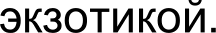 Ответ: 3234Расставьте все знаки препинания: укажите цифру(-ы), на месте которой(-ых) впредложении должна(-ы) стоять запятая(-ые).Почти вплотную к воде подступал лес (1) вокруг (2) которого (3) вообще не было никаких признаков жилья.Ответ: 1Расставьте все знаки препинания: укажите цифру(-ы), на месте которой(-ых) впредложении должна(-ы) стоять запятая(-ые).Молодой Чехов обладал чувством стиля (1) и (2) если бы речь шла о музыке (3) можно было бы сказать (4) что у него был абсолютный слух.Ответ:134Прочитайте  текст и выполните  задания  20—25.(1)Русский язык в Интернете — это, конечно же, чёрт знает что такое! (2)Ho при том это всё равно русский язык.(З)Начнём с самого простого	с яростной порчи орфографии.  (4)Возникла она не в Интернете, но именно в Интернете была поставлена на поток. (5)И наиболее яркопроявилась в так называемом языке падонков п истории со словом превед. (б)Порча орфографии оказалась настолько привлекательной идеей, что сразу овладела умами и стала модной и почти обязательной.(7)Хорошо известно, что именно орфография помогает легче воспринимать написанное, то есть попросту — быстрее читать. (8)Неправильное написание незначительно задерживает наш взгляд на слове, тормозя процесс чтения в целом. (9)Если таких задержек оказывается много, чтение тормозится не чуть-чугь, а сильно.(10)Ha самом деле орфография помогает и быстрее писать, поскольку грамотныйчеловек делает это автоматически. (11)И вот здесь прозвучало ключевое слово: грамотный. (12)Дело в том, что орфография облегчает жизнь далеко не всем, а только грамотным людям. (1З)Именно поэтому при любых реформах орфографии и графики страдают прежде всего они. (14)И именно образованные люди сильнее всего сопротивляются таким реформам. (15)Остальные же без орфографии даже немного выигрывают: не надо думать, как писать, да и чтению это не мешает, поскольку привычки к определённому графическому облику слов у них не сформировано. (1б)Главное же, что при отсутствии орфографии незнание орфографических правил им абсолютно не вредит, так что их социальный статус сильно повышается.(17)Другая причина привлекательности неправильной орфографии заключается втом, что она придаёт слову дополнительную выразительность. (18)Один мой знакомый объявил, что будет писать жи и шu только с буквой ьі, потому что «жызнь более энергична и жызненна, чем жизнь». (19)И по-своему был прав. (20)Однако, будучи грамотным человеком, периодически забывался и срывался на нормативные держишь и пишите.(21)Безусловно, всевозможные выражения языка падонков — аццкий сотона, аффтар жжот и пеши исчо — выразительны и потому так популярны. (22)Кое-кто стал даже говорить о новой неправильной орфографии, то есть новой системе антиправил.(23)На самом деле никакой особой системы нет. (24)Пo существу, есть лишь одно основное правило: там, где можно написать слово иначе, чем оно пишется, и это не повлияет на его произнесение, — пиши иначе.(25)Ho здесь-то и кроется опасность! (2б)По-настоящему неправильно могут писать только очень грамотные люди, которые, во-первых, знают, как писать правильно, а во-вторых, понимают, какие ошибки не искажают произношение. (27)Так,очень трудно поверить в то, что неграмотный человек мог бы написать «превед, кросавчег!»,потому что  сделаны  почти  все возможные ошибки.(28)Выразительность же всех этих написаний весьма условна. (29)Они выразительны, пока мы осознаём их необычность и неправильность. (30)По мере привыкания к ним и забывания«правильного прототипа» они станут совершенно обычными,нейтральными написаниями, но правила орфографии мы при этом потеряем безвозвратно. (З1)Меня поразила позиция одного грамотного и вполне образованного человекапо этому поводу, сформулированная на одном из форумов: дайте мне самовыражаться в Интернете так, как я хочу, а вот моих детей в школе извольте учить правильному языку и правильной орфографии. (З2)Этот человек, увы, не понимает одной простой вещи: то, что для него является игрой, для следующего поколения постепеннопревращается в норму. (33)Язык осваивается не только в школе. (З4)Возможно, его сын впервые увидит слово аффтар именно в Интернете и именно в таком виде.(35)И это окажется его первым и основным языковым опытом, который не перечеркнёшь школьной зубрёжкой. Кронгаузу*)* Максим Анисимович Кронгауз (род. в 1958) — российский лингвист, профессор.Какие из высказываний соответствуют содержанию текста? Укажите номера ответов.В Интернете на поток поставлена порча грамматической системы русского языка.Только очень грамотные люди могут по-настоящему писать неправильно.Большое количество орфографических ошибок тормозит процесс чтения.При проведении реформ орфографии и графики страдают прежде всего грамотные люди.Русской орфографии невозможно научиться.Ответ: 15Какие из перечисленных утверждений являются верными? Укажите номера  ответов.Предложения 29 и 30 подтверждают суждение, высказанное в предложении 28 текста.В предложениях 18—20 представлено повествование.Предложения 12—16 содержат рассуждение.Предложение 35 содержит элемент описания.Предложения 28, 29 содержат элемент описания.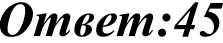 Из предложений 4—22 выпишите слово со значением «Преобразование, изменение чего-нибудь».Ответ: реформаСреди предложений 25—32 найдите такое(-ие), которое(-ые) связано(-ы) с предыдущим с помощью однокоренного слова и личного местоимения. Напишите номер(-а) этого(-их) предложения(-ий).Ответ:29Прочитайте фрагмент рецензии, составленной на основе текста, который Вы анализировали, выполняя задания 20—23. В этом фрагменте рассматриваются языковые особенности текста. Некоторые термины, использованные в рецензии,  пропущены.  Вставьте на места пропусков (А, Б, В, Г) цифры, соответствующие номеру термина из списка. Запишите  в таблицу  под каждой буквой соответствующую цифру. Последовательность цифр запишите в БЛАНК OTBETOB №  1 справа от номера задания  24, начиная с первой клеточки,  без пробелов, запятых   и  других  дополнительных символов.Каждую цифру пишите в соответствии  с приведёнными  в бланке образцами.«Проблема  русского  языка  в эпоху цифровых  технологий  волнует многих. Вот  иМ. Кронгауз, известный лингвист, не остаётся в стороне. В своей статье он живо реагирует на современные процессы, идущие в русском языке, используя такое синтаксическое средство выразительности, как (А) 	(предложения 1, 25), итропы — (Б) 	(«обычное, нейтральное» в предложении 30), (В) 	(«зубрёжка», «срывался»). При аргументации своих тезисов авторприменяет синтаксический приём (Г) 	(например, предложение 26)».Список терминов:разговорная лексикаконтекстные синонимыэпитетывосклицательные предложенияфразеологизмыметафораинверсиявводные словапарцелля цияАБВГ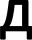 24516А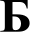 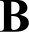 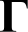 4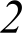 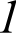 8